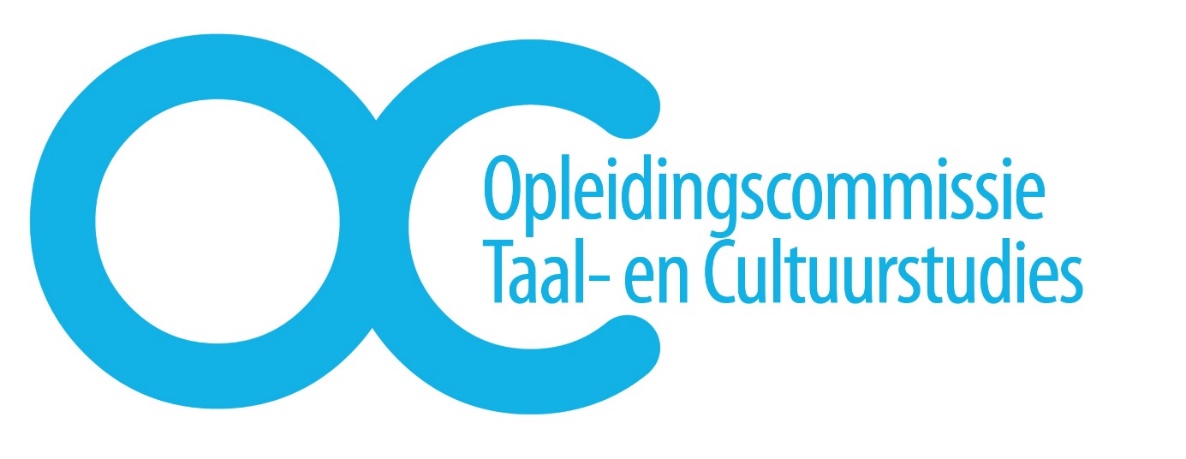 Verslag focusgroepen kernpakketten TCS2016-2017In dit verslag worden de uitkomsten van de focusgroepen die de studentgeleding van de opleidingscommissie van Taal- en cultuurstudies in het collegejaar 2016-2017 heeft afgenomen besproken. De volgende kernpakketten zijn besproken: Communicatie, taal en interactie Comparative media studies Nieuwe media en digitale cultuurHistory, identity and genre Taalvariatie Conflict studies Nederlands (moderne letterkunde)Moderne kunst Theater en dans Film en mediacultuur Overige opmerkingenIn dit verslag zullen de belangrijkste conclusies uit de focusgroepen worden besproken per kernpakket. Dit is gedaan om concreet aanbevelingen aan de opleiding te kunnen doen. Per kernpakket zal dan ook aangegeven worden welke punten al zijn opgelost en nog iets mee gedaan moet worden. Wij hopen dat de hoofdrichtingadviseurs daarmee aan de slag gaan. Mochten er nog vragen zijn, mail dan vooral naar octcs.gw@uu.nl. Methode
De focusgroepen zijn door de studentgeleding van de opleidingscommissie van Taal- en cultuurstudies georganiseerd. Er werd per kernpakket een sessie georganiseerd waarbij ongeveer twee à drie studenten die het kernpakket volgen aanwezig waren. Daarnaast is om nog meer mensen te bereiken ook nog een digitale enquête verstuurd. Deze was open vanaf 27 april, waarna we mensen ongeveer twee weken de tijd hebben gegeven deze in te vullen. Deze is vijf keer ingevuld voor de kernpakketten conflict studies (twee maal), internationale betrekkingen (hier zijn geen aanbevelingen uit voortgekomen), moderne kunt en theater en dans (deze persoon deed twee kernpakketten) en film en mediacultuur.  De uitkomsten hiervan zijn, ook als het een evaluatie was van een kernpakket dat ook al mondeling was besproken, toegevoegd aan de gevonden resultaten. Voor de gesprekken zelf en de digitale enquête is een vragenlijst opgesteld die inging op vier thema’s (deze lijst is in de bijlage te vinden). De thema’s waren: voorbereiding op het kernpakket, het kernpakket zelf (de opbouw, het niveau, de academische vaardigheden enz.), de voorbereiding van het kernpakket op het eindwerkstuk en de community vorming door het kernpakket. Communicatie, taal en interactie (2 studenten)De voorbereidende vakken waren niet echt voorbereidend en kenden overlap met colleges uit een TOC. Dit kernpakket heeft eigenlijk twee kernpakketten in zich: blok 1 en 2 passen bij elkaar, maar zijn totaal anders dan blok 3 en 4.De opbouw qua moeilijkheid was goed, blok 4 was duidelijk moeilijker dan blok 1.De naam van het kernpakket dekt de lading niet.In vergelijking met CIW zijn er weinig kernpakketten die bij TCS worden aangeboden: met andere voorbereidende vakken zou het volgens de studenten mogelijk moeten zijn om meer kernpakketten te doen.Veel CIW-vakken worden niet aangeboden voor TCS’ers. Ook vakken van Sociale Wetenschappen kunnen relevant zijn.Aanbevelingen en opmerkingen: Er zou gekeken kunnen worden naar de inhoud van het kernpakket en de naam. Het aanbieden van losse vakken wordt door de faculteit bemoeilijkt waardoor het laatste punt, waarbij studenten het idee hebben dat niet alle CIW-vakken worden aangeboden vervalt. Ook het aantal kernpakketten wat TCS aanbiedt lijkt inmiddels gelijk te zijn aan de pakketten bij CIW. Comparative Media studies (1 student)De omschrijving van Comparative Media Studies als kernpakket dekt niet helemaal de lading. Bij de basiscursus voor dit kernpakket (en hoofdrichting) is geen aandacht voor het annoteren, waardoor de student hier nog steeds moeite mee ervaart. Aanbevelingen en opmerkingen: Er zou bij dit kernpakket gekeken kunnen worden naar de naam van het pakket aangezien deze de lading niet dekt. Daarnaast moet misschien gekeken worden naar hoe annoteren in de basiscursus en het kernpakket wordt aangeboden. Nieuwe media en digitale cultuur (1 student)Ook de naam van dit kernpakket is niet passend bij de inhoud. Bij de basiscursus voor dit kernpakket (en hoofdrichting) is geen aandacht voor het annoteren.  Het wordt als vervelend ervaren dat de minor game studies niet als kernpakket kan worden gevolgd, studenten zouden hier wel graag voor willen kiezen om dit zo het hoofdonderdeel van hun hoofdrichting te maken. Nu zit er overlap in het kernpakket en de minor gamestudies waardoor hij ook niet als zodanig op het diploma wordt genoemd. Aanbevelingen en opmerkingen: Ook bij dit kernpakket zou het goed zijn om te kijken naar de passendheid van de naam bij de inhoud. Daarnaast zou het zin hebben om te kijken hoe het annoteren in de hoofdrichting Film- en televisie wordt aangepakt, omdat twee kernpakketten hier mee worstelen. Het probleem met minoren en kernpakketten wordt opgelost door het nieuwe systeem waarbij studenten juist aangemoedigd worden een minor in hun hoofdrichting te kiezen. History, identity and genre (1 student)De titel wordt als erg onduidelijk ervaren en dekt niet de lading van het kernpakket. Het kernpakket past niet goed binnen de hoofdrichting waardoor vakken die uit het HR-formulier moeten worden gekozen die niet bij het kernpakket passen. Het wordt als vreemd ervaren dat alle pakketten in een vreemde taal zijn verplaatst naar de HR moderne talen. Hier passen ze niet altijd goed.Aanbevelingen en opmerkingen: wederom moet er bij dit kernpakket naar de naam worden gekeken. Het probleem dat bij dit kernpakket vakken uit het HR-formulier moeten worden gekozen die niet bij het kernpakket passen, wordt ook door het nieuwe systeem van het kiezen van twee pakketten opgelost. Wel is het goed om de HR  moderne talen in de gaten te houden, omdat het een mix van verschillende pakketten lijkt.Taalvariatie (1 student)De titel dekt niet de inhoud van het kernpakket.De vakken in het kernpakket sluiten niet op elkaar aan. Twee vakken gaan op een ander onderwerp in dan de andere twee cursussen. Er is dus een groot onderling verschil. Er was interesse geweest in meer kernpakketten dan nu binnen de hoofdrichting Taalkunde worden aangeboden. (bijvoorbeeld van die bij engels worden aangeboden). Aanbevelingen en opmerkingen: wederom moet er bij dit kernpakket gekeken worden naar de naam van het pakket. Er zou ook kunnen worden verkend in wat voor vorm er taalkundige pakketten worden aangeboden bij bijvoorbeeld talige opleiding als Engels. Het probleem van dat de kernpakket vakken niet op elkaar aansluiten wordt opgelost doordat aankomend jaar de cursussen op een andere volgorde zullen worden gegeven. Conflict studies (5 studenten)Er is een grote vraag naar de verbetering van feedback. Er wordt door heel het pakket nauwelijks feedback gegeven. Niet schriftelijk, niet mondeling, niet in de vorm van peer groups.Betere samenwerking met geschiedenis voor het schrijven van de scriptie. Van te voren duidelijk maken dat de scriptie bij geschiedenis geschreven wordt.Aanbeveling van de studenten: Technisch gezien zou het beter zijn als het geen kernpakket was maar alleen een minor, omdat het zo ook werkt voor anderen (niet-TCS'ers) die dit kiezen.Sommige voorbereidende vakken zouden duidelijker moeten worden aangegeven. Het is voor TCS’ers soms lastiger dan voor studenten die de vakken wel hebben gedaan. Het verband tussen de cursussen zou beter kunnen worden benadrukt tijdens de vakken zelf. De tweede cursus uit het pakket lijkt minder goed aan te sluiten bij de rest van de vakken. Aanbevelingen en opmerkingen: De opmerkingen voor dit kernpakket zijn minder relevant aangezien vanaf aankomend jaar dit pakket niet meer als kernpakket wordt aangeboden, maar slechts als minor. Hierdoor wordt het probleem met de scriptievoorbereiding opgelost aangezien studenten niet meer een eindwerkstuk bij dit pakket hoeven te schrijven. Het geven van feedback in deze minor is wel een aandachtspunt. Er zou goed gekeken moeten worden hoe deze verbeterd zou kunnen worden. Nederlands (vanuit de HR moderne letterkunde) (3 studenten)De studenten merken dat ze de vakken moderne tijd en vroegmoderne tijd allebei nodig hadden als voorbereidend vak op de hoofdrichting. Dit wordt echter niet in het HR formulier vermeld en het is ook wat lastig plannen aangezien moderne tijd in blok 1 valt en dus pas in jaar twee zou kunnen. Er zat een taalkundig vak in het kernpakket wat niet goed bij de rest van de vakken aansloot. Als het goed is wordt dit vak ook uit het kernpakket gehaald.Het derde vak van het kernpakket overlapte erg met de basiscursus onderzoek. Mogelijk is het een idee om TCS’ers de mogelijkheid te geven hier een ander vak voor in de plaats te doen of de cursus iets aan te passen. (wel een vak dat ook voorbereid op de scriptie). De naam van het kernpakket is erg verwarrend, vooral in combinatie met de hoofdrichting waaronder die valt. Het gaat niet alleen over moderne letterkunde, maar ook over vroegmodern. De naam van de hoofdrichting zal wellicht moeten worden aangepast. Er is vraag naar een pakket wat over moderne letterkunde alleen in naar voren komen en wat niet gekoppeld is aan een thema (zoals bij wereldliteratuur). Te weinig vakken in de vrije ruimte in het nederlands en op een hoog niveau. Hierdoor is er weinig keuzevrijheid. Aanbevelingen en opmerkingen: Het is goed als er door de hoofdrichtingsadviseur gekeken wordt naar de voorbereidende cursussen van dit pakket en naar de inhoud van de cursussen. Een van de vakken lijkt er door het onderwerp buiten te vallen (wordt volgend jaar mogelijk wel vervangen) en een ander vak overlapt sterk met de basiscursus letterkundig onderzoek. Ook is bij dit kernpakket de naam niet duidelijk en is er behoefte naar nog een kernpakket met een andere inhoud. Mogelijkheden hiervoor zouden moeten worden uitgezocht. Moderne kunst (1 student)Het wordt als onduidelijk ervaren dat er niet wordt aangegeven welke cursussen er bij kunstgeschiedenis als verplichte vakken worden aangeboden. Het hoeft geen verplichte cursus te worden maar het is goed om te weten dat je hier uit kunt kiezen. Theater en dans (1 student)Dit kernpakket zou beter passen onder de HR film en televisie. Het kernpakket heeft niet een hele goed opbouw. Aanbevelingen en opmerkingen: het probleem dat dit kernpakket niet goed past onder de HR is opgelost aangezien hij onder de HR podiumkunsten komt te vallen. Wel zou er nog naar de opbouw van het pakket gekeken moeten worden. Film- en mediacultuur Vraag naar een pakket waarin film en televisie worden samengebracht. Dit is nu niet het geval in de HR. Je kiest een van de twee onderwerpen. Overige opmerkingen Naast dat er specifieke opmerkingen waren gemaakt over het desbetreffende kernpakket zijn er ook een aantal algemene aanbevelingen uit de evaluaties naar voren gekomen. Het zou gemakkelijk moeten worden gemaakt om bijvoorbeeld twee kernpakketten naast elkaar te volgen. Er is soms meer vraag naar een duidelijker onderscheid tussen de inhoud van bepaalde kernpakketten (bijvoorbeeld bij de HR international studies). Er is meer vraag naar de voorbereidende vakken die door de opleiding waarbij het kernpakket hoort worden aangeboden. Dit hoeft niet in de vorm van een verplicht vak, maar het is fijn hier een overzicht van te hebben zodat studenten zelf kunnen bekijken hoe zij zich het beste kunnen voorbereiden. Studenten voelen zich vaker deel van de opleiding waarbij ze hun kernpakket volgen, dan dat ze zich TCS’er voelen. Aanbevelingen en opmerkingenOver het algemeen wordt ervaren dat de namen van de pakketten niet goed de lading dekken van de inhoud van het kernpakket. Met de desbetreffende opleidingen zou gekeken moeten worden naar een manier om deze namen voor TCS studenten te verduidelijken. Daarnaast is het goed om te kijken naar onder welke hoofdrichting de pakketten worden geplaatst omdat dit niet altijd duidelijk lijkt te zijn voor studenten. Dit probleem lijkt te worden opgelost door vanaf dit jaar meer op kernpakket te laten kiezen en minder op hoofdrichting. Verder hopen we dat de hoofdrichtingadviseurs van de hier genoemde kernpakketten iets met onze aanbevelingen kunnen. Bijlage Voorbereiding Ik ben voldoende voorbereid op mijn kernpakket. Ik heb in mijn voorbereidende vakken voldoende basiskennis opgedaan om mijn kernpakket goed te kunnen volgen. De basiscursus heeft mij goed voorbereid op het soort onderzoek doen binnen mijn discipline. Ik had tijdens mijn voorbereiding op mijn kernpakket problemen met overlap. Kernpakket Ik zie het verband tussen de vakken binnen mijn kernpakket. Het werken in pakketten is beter dan het kiezen van losse cursussen uit de hoofdrichting. De opbouw van het kernpakket is goed. (inhoudelijk, niveau, academische vaardigheden) De naam van het kernpakket dekt de lading. Het kernpakket past goed binnen de hoofdrichting. Er zijn voldoende kernpakketten om uit te kiezen. Het plannen van vakken naast het kernpakket verloopt goed. Er is voldoende keus van (verplichte) vakken binnen de hoofdrichting.  Afsluiting Ik voel mij voldoende voorbereid op het eindwerkstuk. Communityvorming Ik voel mij verbonden met de mensen met wie ik het kernpakket volg. Ik heb andere achtergrondkennis dan andere mensen binnen mijn kernpakket en voel mij daardoor buitengesloten. 